MINUTES OF UNION LOCAL UNDE 30907MEETING HELD IN THE BUILDING 600 MAIN LECTURE HALL AT 1200-1300 HOURS ON 16  AUGUST 18Members Present:Additional Attendees:Meakin, BryanCALL MEETING TO ORDERMeeting was called to order by Sister Danielle Poissant at 12:01 hrs. Sister Danielle Poissant completed the Roll Call of the Officers. In attendance: President- Sister Danielle Poissant, Vice President – Sister Corry Byrne, Treasurer- Sister Michelle Beugeling, Secretary- Sister Cheryl Jensen, and Chief Shop Steward - Brother Mike Franz.HARASSMENT STATEMENTSister Danielle Poissant read the harassment statement and Brother Mike Franz was the person to contact if a member felt that they had been harassed during the proceedings.CHANGES TO/ACCEPT AGENDA AS PRESENTEDBrother Davin Carter moved to accept the agenda as presented. Brother Mike Franz seconded the motion.APPROVAL OF PREVIOUS MEETING’S MINUTESMinutes were printed for members to review. The minutes were approved by Sister Corry Byrne and seconded by Sister Peggy Nelson. AFFILIATION WITH MEDICINE HAT AND DISTRICT LABOUR COUNCILIt was proposed to the members to pay $0.25/member/month to create an affiliation between UNDE Local 30907 and the Medicine Hat and District Labour Council. This affiliation will allow the local to participate in the Medicine Hat and District Labour Council events that take place within the community. The local can request money from PSAC through the Lethbridge Area Council to help put some of our union dues back into the community. 	Member asked if  there are any other federal unions affiliated. Sister Danielle Poissant thinks Canada Post is affiliated however a list of other unions that affiliate will be distributed to the members. 	Sister Corry Byrne asked what is expected of the local if they should affiliate. Sister Danielle Poissant commented that attendance at meetings would be required and she volunteered her time to attend these. 	Members requested more information on what UNDE Local 30907 members will get from this affiliation. Sister Danielle Poissant will send out an email with more information to all local members.	Brother Davin Carter asked what the downsides to the affiliation could be. Specifically if our local could get negative attention if other affiliated locals had issues. Sister Danielle Poissant commented that this is a potential but she thought the benefits would outweigh this issue. ELECTIONSPositions that will be up for election at the next AGM are: President, Secretary, and Chief Shop Steward. Sister Michelle Beugeling would like to step down as Treasurer so if anyone is interested in being nominated for Treasurer. BYLAW UPDATESister Danielle Poissant proposed a change to Bylaw 12 Article 11. Recently members have requested this bylaw article and it was found that there was a lack of clarity. The proposed changed: Clarify that a prorated amount for partial years will be paid. Brother Davin Carter motioned to accept and seconded by Brother Lyle Catton, no member were opposed. Motion carried and changes were accept. QUESTIONS/OPEN FLOORSister Danielle Poissant opened the floor for questions. Member asked how negotiations were going. Brother Bryan Meakin spoke to the question. Currently basic housekeeping tasks are being discussed. There is no mandate to discuss Phoenix however there has been a discussion that  all public servants will receive some sort of retribution for Phoenix issues. The employer has currently postponed negotiations. PSAC is considering changing their negation strategy to discuss money issues sooner rather than later. The unofficial talk is that all parties would prefer negotiations are wrapped up before the election is called. Draws for two ten-dollar gift cards were made and were Brother Dan White and Brother Chad Fauth.ADJOURNMENTSister Danielle Poissant adjourned the meeting at 1230 hrs.Annex A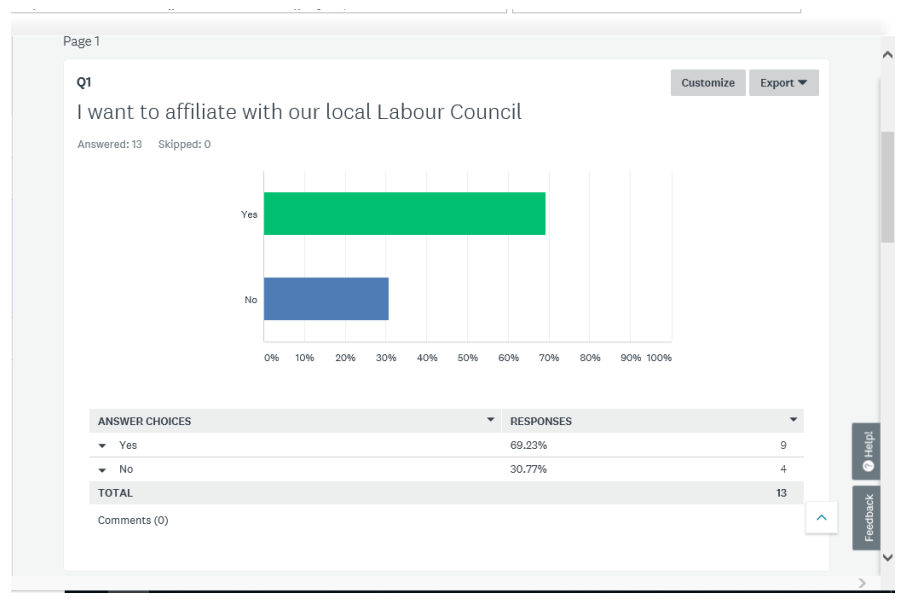 Bourgeois, CaraGarrecht, BoydBeugeling, MichelleByrne, CorryCaddy, NorleenCatton, LyleChau, DamonCree, WarrenFauth, ChadJensen, CherylPoissant, DanielleDeogracias-Madrigal, AngelicaNelson, PeggyOstrowski, TedCarter, DavinTreiber, CherylFranz, MikeWhite, DanCarnelli, DeanCash, Myron